Категория: ЗАБАВЛЯВЙ СЕ В ИНТЕРНЕТ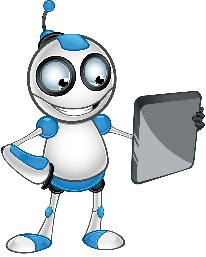 Тема: Слушане на музика онлайн САМООЦЕНКАПоставете тик (√ ) върху полетата, обозначаващи операциите, коити вече сте извършили и/или можете да извършвате след като преминахте този курс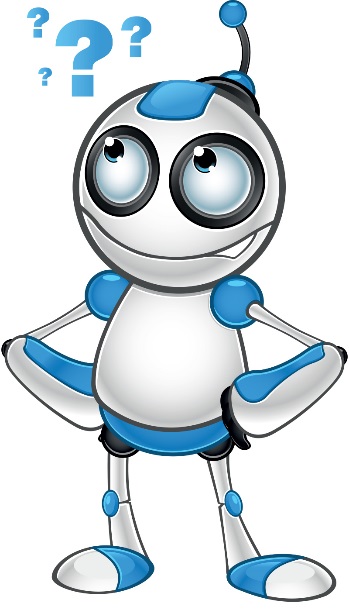 Цели             YesNoУспях ли да отворя страницата на Spotify?Въведох ли правилно името на любимия ми изпълнител?Въведох ли правилно заглавието на песента, която търся?Видях ли списък на търсените резултати?Стартирах ли плейъра? Успях ли да слушам музика?